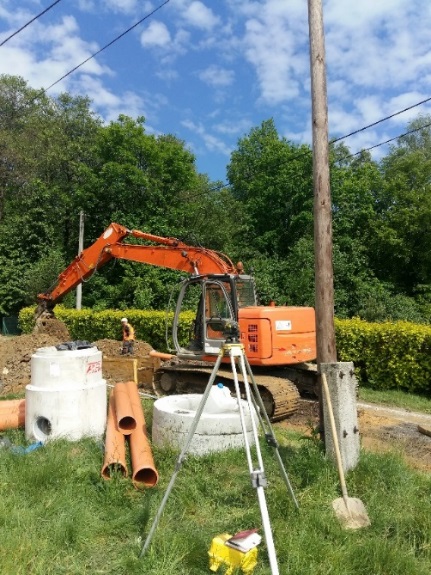 Bystra, ul. Wrzosowa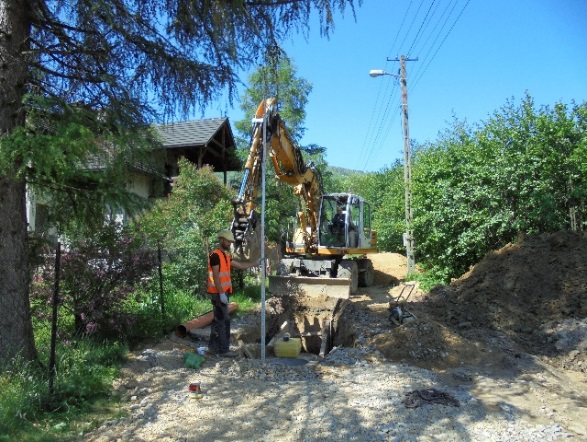 Meszna, ul. Zielona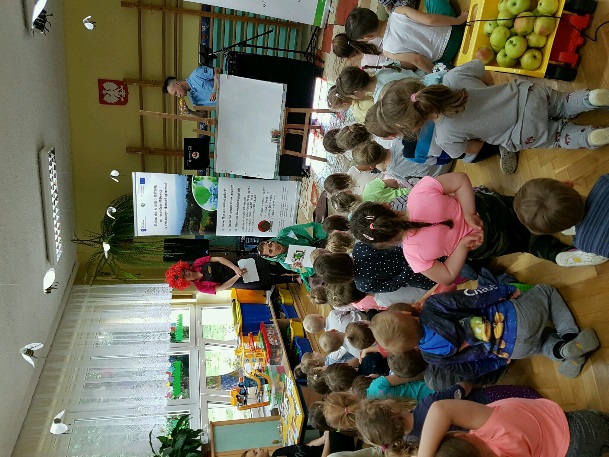 Kanalizacja sanitarna  - postęp robótDo połowy maja wykonano łącznie 
7 002,67 m kanałów sanitarnych 
co stanowi 20,84% wykonania zakresu 
rzeczowego w ramach I etapu robót budowlanych. Kanały sanitarne z rur PCV Ø200 i Ø160 
oraz  kamionki Ø200 zostały wykonane na ulicach:· Bystra: ul. Kościelna, ul. Wrzosowa, 
ul. Wypoczynkowa,
· Meszna: ul. Zielona, ul. Olchowa, 
ul. Pasterska, ul. Łagodna, ul. Polna, ul. Skośna, 
ul. Grzybowa,
· Wilkowice: ul: Relaksowa, ul. Do Lasku,Roboty planowane:· Bystra: ul. Wrzosowa, ul. Wypoczynkowa,
· Meszna: ul. Zielona, ul. Olchowa, 
ul. Pasterska, ul. Brzozowa, ul. Handlowa, 
ul. Łagodna,
· Wilkowice: ul. Do Lasku, ul. Zielna, 
ul. Spacerowa.Festyny ekologiczneW maju zorganizowane zostały festyny ekologiczno-edukacyjne promujące Projekt 
„Budowa sieci kanalizacji sanitarnej na terenie Gminy Wilkowice w wyznaczonych obszarach aglomeracji” na terenie placówek szkolnych i przedszkolnych w Gminie Wilkowice. Tematyka festynów dotyczyła oczyszczania ścieków, obiegu wody w przyrodzie, budowy kanalizacji oraz poprawy wody w rzekach i jeziorach oraz różnorodności biologicznej.Festyny zorganizowane zostały w  placówkach:17 maja 2018 r.– Szkoła Podstawowa 
nr 1 im. Synów Pułku w Bystrej,  18 maja 2018 r. Przedszkole Publiczne w Bystrej,23 maja 2018 r.– Zespół 
Szkolno-Przedszkolny w Mesznej.ERMAT GROUP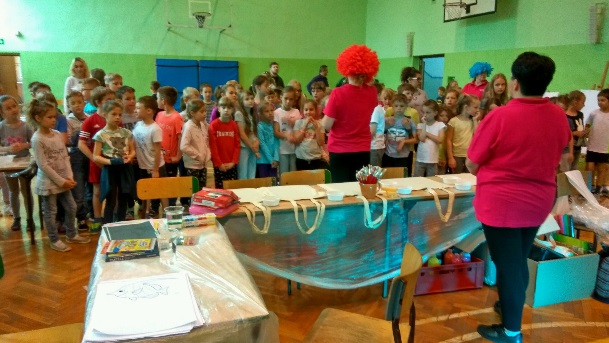 